Parallelltexter till landskapsregeringens lagförslagÄndring blankettlagen om utkomststödLandskapsregeringens lagförslag nr 21/2021-2022L A N D S K A P S L A G
om ändring av landskapslagen om tillämpning i landskapet Åland av lagen om utkomststöd	I enlighet med lagtingets beslut	upphävs 2 § 2 punkten landskapslagen (1998:66) om tillämpning i landskapet Åland av lagen om utkomststöd, samt	ändras lagens 1 §, sådan den lyder i landskapslagen 2011/110, som följer: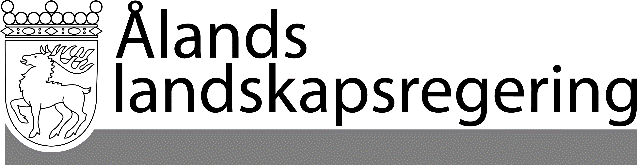 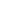 PARALLELLTEXTERPARALLELLTEXTERDatum2022-08-25Gällande lydelseFöreslagen lydelse1 §Lagens tillämpningsområde 	Lagen den 30 december 1997 om utkomststöd (FFS 1412/1997) skall, med i denna lag angivna avvikelser, tillämpas i landskapet Åland.	Ändringar av lagen om utkomststöd ska gälla i landskapet från tidpunkten för deras ikraftträdande i riket om inte annat följer av denna lag.1 §Lagens tillämpningsområde 	Lagen om utkomststöd (FFS 1412/1997) ska på Åland tillämpas i den lydelse lagen hade i riket den 31.12.2022, med de avvikelser som anges i denna lag. 2 §- - - - - - - - - - - - - - - - - - - - - - - - - - - - - -	2) Vid tillämpning av 7 a § ska även televisionsavgift höra till de utgifter som täcks med grunddelen.- - - - - - - - - - - - - - - - - - - - - - - - - - - - - -2 §- - - - - - - - - - - - - - - - - - - - - - - - - - - - - -	2 punkten upphävs- - - - - - - - - - - - - - - - - - - - - - - - - - - - - -__________________	Denna lag träder i kraft den 1 januari 2023.__________________